Приготовление, подготовка к реализации салатов разнообразного ассортиментаЛабораторная работа Приготовление салата из сырых овощей ( 3 КУРС ПОВАРИКОЕ ДЕЛО МДК 0302)ПК 3.1 Подготавливать рабочее место, оборудование, сырье, исходные материалы для приготовления холодных блюд, кулинарных изделий, закусок в соответствии с инструкциями и регламентамиПК 3.3 Осуществлять приготовление, творческое оформление и подготовку к реализации салатов разнообразного ассортиментаЦель работы:  выработать практические навыки по приготовлению и оформлению салатов из сырых овощей, эстетический вкус при оформлении и подаче блюд.Посуда, инвентарь, оборудование: кастрюли, кухонные миски, столовые и закусочные тарелки, ложки, вилки, лопаточки, доски разделочные зеленого цвета, креманки, электроплита, жарочный шкаф, весы настольные.Оснащение: плакаты, Сборник рецептур блюд и кулинарных изделий, методические указанияПорядок работы (для салата из моркови с орехами и медом) Организация рабочего места. Доска зеленого цвета, нож. 2. Подготовка овощей  и орехов. Очищенную морковь нарезают соломкой. Орехи очищают от скорлупы, измельчают и обжаривают. Подготовленные морковь, орехи соединяют с медом и клюквенным соком, перешивают.3.При отпуске салат можно оформить целыми ягодами клюквы, посыпать рубленными орехами.Порядок работы (для салата  из свежей капусты)            1.Организация рабочего места. Доска зеленого цвета, нож. 2.Подготовка капусты. Кочан очистить от грязных и увядших листьев. 3.Капусту шинкуют тонкой соломкой, пересыпают солью, перетирают до появления сока, добавляют сахар, заправляют уксусом и растительным маслом.В салат из белокочанной капусты можно добавить свежие или моченые яблоки, маринованные сливы или вишни, виноград, клюкву, свежую морковь. При приготовлении салата с маринованными фруктами часть маринадной жидкости можно использовать вместо уксуса. В этом случае полнее сохраняются пищевые вещества, улучшается вкус блюд, сокращается время обработки продуктов и увеличивается выход. Для приготовления салата лучше использовать белые плотные кочаны капусты. Салат можно готовить и без фруктов.Оформить отчет и сдать работу Провести бракераж готовых салатов из моркови и капусты Убрать рабочее место, посудуТребования к качествуСалаты из сырых овощей должны быть аккуратно и красиво уложены, оформлены, вкус и цвет соответствовать данному виду. Не допускаются признаки порчи продуктов, посторонние запахи.  Капуста и морковь твердые, хрустящие. Зелень для оформления свежая, не увядшая. Орехи не пережаренныеПравила подачиСалаты подают в закусочных тарелках, салатниках, вазах,  на многопорционных блюдах, салат-коктейль – в бокалах, креманках. Температура подачи 10-12С. Сроки храненияРеализуют салаты в течение 15 минут, хранят при температуре 4-8 С.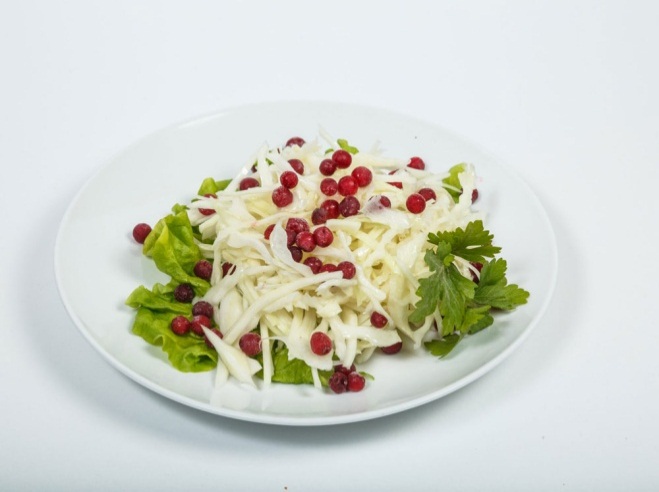 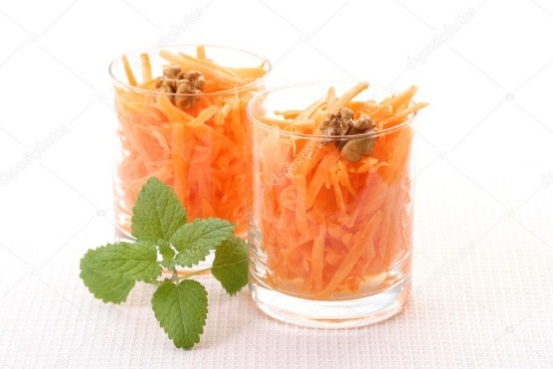 Отчет по лабораторной работе  №Осваиваемая профессиональная компетенция: Название лабораторной работы_____________________________________Цель работы____________________________________________________Краткое содержание работы:1.________________________________________________________2._______________________________________________________3._________________________________________________________ 4.Заполнить технологическую карту5.Ответить на контрольные вопросы и заданияРецептура  № 34                                                                         Сборник рецептур 1996  г.Рецептура  №                                                                Сборник рецептур 2011 г.Контрольные вопросы и заданияСоставьте технологическую схему приготовления салата из «Моркови с орехами и медом».Произведите расчет сырья для приготовления 10 порций салата из свежей капусты массой нетто, а для салата из моркови произведите перерасчет моркови для апреля месяца. Запомните масса нетто в салате из моркови у вас останется неизменной, поменяется только масса брутто для моркови, так как меняется процент отходов в зависимости от времени года. Заполните технологические карты (пустые столбцы).Процент отходов моркови в апреле 25%.  Брутто = нетто х 100%  / 100 - % отходовВывод: Выполненную работу присылать на lubov.kyz@yandex.ruНаименование продуктаБрутто, гНетто, гМасса брутто на апрель месяцМасса нетто Морковь 900720Орехи фундук234110Мед 100100Клюква 12585Выход 10001000Наименование продуктаМасса нетто  на 1 порциюМасса нетто на 10 порцийКапуста свежая 102Клюква 15Лук зеленый или морковь 15Уксус 3 %-ный15Сахар 7Масло растительное 7Выход 1501500